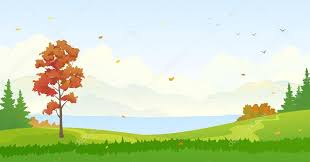 Социально-педагогический проект«Веселая прогулка ВМЕСТЕ»ЗАГАДКИВесной веселит, летом холодит, осенью питает, зимой согревает.  (Дерево)В золотой клубочек спрятался дубочек.   (Желудь)Елка или не елка? Зелена иголка, а совсем не колка!   (Лиственница)Когда тепло — одеваются, когда холодно — раздеваются.  (Деревья, лес).Кудри в речку  опустила и о чём-то загрустила.
А о чём она грустит, никому не говорит.            (Ива)Никто не пугает, а дрожит.        Осина)Падают с ветки золотые монетки.    (Листья)Почки — липучие, листья - пахучие, плоды — летучие.   (Липа)Русская красавица стоит на поляне, В зелёной кофточке, в белом сарафане.     (Берёзка)Растут на ней иголки толстые и колкие,И шишки смолистые, липкие, душистые.Она под Новый год в гости к нам придёт!Стройная, пушистая с огнями золотистыми.  (Ель)Хоть неплохо я одета, бьет озноб меня всегда.И весной, и жарким летам вся дрожу, как в холода.    (Осина)У меня длинней иголки, чем у ёлки.Очень прямо я расту в высоту.Если я не на опушке, ветви — только на макушке.      (Сосна)Чей пух по городу летает? Среди июля - снегопад.Прохожие его ругают, а это ветер виноват.    (Тополь)Я из крошки-бочки вылез, корешки пустил и выросСтал высок я и могуч, не боюсь ни гроз, ни туч.Я кормлю свиней и белок – ничего, что плод мой мелок.  (Дуб)Каждый год на нем с охотой вырастают вертолеты.
Жаль, что каждый вертолет на всего один полет.       (Клен)Украшение лесочков, как ты зелен и тенист!
До пятнадцати листочков образуют сложный лист.  (Ясень)
